                              Pre and Post Instructions for Medium Depth Chemical Peel Treatment 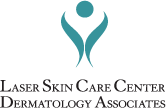                                                                  Jessner/ TCA 30%Thank you for scheduling your Chemical Peel treatment with Laser Skin Care Center. For your safety and in order to obtain optimum results, the instructions below should be followed.•   Do not use the following products 5 days before or 5 days after your treatment [or until pinkness and peeling has subsided): Retin-A, retinoids, or similar vitamin A compounds, harsh scrubs or exfoliating products and bleaching creams, unless instructed otherwise by your provider. •   Avoid tanning or prolonged sun exposure 2 weeks before and 2 weeks after treatment. Sun may cause adverse reactions, as well as make your pigmentation worse.•   Apply your Essential Lipid Serum 2-4 times a day or as needed for at least 5 days after treatment.   --Drinking plenty of water will also assist in skin dryness. •   Apply your Ultra Sheer Antioxidant Sunscreen SPF 50 the day after treatment and re-apply every 2 hours for incidental sun exposure such as driving. We also recommend Elta MD sunblock.•   The next day, cleanse the treated area with your Ultra Gentle Cleanser with tepid warm water.  Apply cleanser to fingertips with water in a gentle motion. Do not use a washcloth or scrubs. Use the Ultra Gentle Cleanser until the skin is healed.•   Although extremely rare, a blister may appear, if so please call the office to let us know.•   Avoid Botox at least 1 week prior to treatment.•   Avoid Dermal Fillers at least 1 week prior to treatment and 1 week after treatment.If you have a history of cold sores ask your doctor about an antiviral prescription and use as directed.DO NOT PICK, PEEL or FORCE off peeling skin, let it sloth off naturally to avoid any scarring, discoloration, infection or adverse reaction.You are not a candidate if you are pregnant, breast feeding, or on topical or oral antibiotics.What to expect:•   Swelling, redness and skin peeling: can last 4-6 days in rare cases longer.- Apply cool compresses if needed and use your essential lipid serum as needed.- Try to avoid alcohol and excess salt the first 24 hours to reduce swelling.•   Redness: can be covered up with makeup the day after treatment if desired, slight redness can remain up to 1 week and longer in rare cases.•   Dry Skin: the skin will flake excessively and feel dry as a normal result of this procedure. This should resolve within 1 week and longer in rare cases. If dryness persists you may also apply aquaphor if you are not prone to breakouts.•   Excessive scabbing, pain or pustules should be reported to the office right away. Healing times may vary patient to patient. Please call the office with any concerns post treatment and we will be happy to assist you. We can be reached at (562)997-1144